Пути решения проблем профориентации на уроках обществознанияУчитель истории и обществознания Борисенкова Н.И.Сегодня системе общего образования присуща стандартизация. Во многом ФГОС СОО, являя систему требований к планируемым результатам, ориентирует нас и на профориентационную деятельность. Кроме того, при переходе на ФГОС СОО мы понимаем, что специфика формирования учебного плана накладывает отпечаток на преподавание дисциплин.Уроки обществознания позволяют начать профориентацию уже с 5 класса. В 5-7 классах игра, являясь естественной формой обучения, стимулирует познавательную активность учащихся,  формирует интерес к знаниям, расширяется информационное поле учащихся, способствует формированию характера, развитию воли и интеллекта. Глава «Труд» дает представление о труде, их видах, а так же  взаимосвязи труда и творчества. Проводятся уроки – практикумы. Это может быть урок-игра «Мир  профессий», когда класс делится на команды, каждая  тянет одну букву алфавита, придумывает на эту букву профессию и показывает её особенности (пантомимой, жестами, мимикой). По картинкам и портретам презентации команды называют профессии, узнают их выдающихся представителей, называют их главные качества. Интерес вызывает задание составить список 10 необходимых профессий для выживания на  необитаемом острове, вспоминая Робинзона Крузо и капитана Немо. Работа с пословицами «Бить баклуши», «Бедность не порок»,  дополняется работой с интернетом, который помогает выяснить историю пословицы, первоначальное применение. А также предлагается на выбор создание проекта, презентации, доклада на тему «Творчество в науке и искусстве», создание буклетов о народных промыслах России и Урала.В  учебнике обществознания за шестой класс Л.Н. Боголюбова, в первом разделе учебника под названием «Человек в социальном измерении» как раз освещаются такие темы как: «Человек познает мир», «Человек и его деятельность», «Потребности человека», «На пути к жизненному успеху». В каждом из этих параграфов, автор прямо или косвенно рассказывает о труде и о трудовой деятельности. В  6 классе учащиеся получают задания подробно узнать о профессиях, готовят творческие работы, составляют портреты профессии с точки зрении необходимых качеств.В 7 классе в разделе «Человек в экономических отношениях», в котором несколько тем, заставляют обучающихся отправится в мир профессий: «Мастерство работника», этот параграф научит  мастерству профессионального успеха, «Производство: затраты, выручка, прибыль», учим прогнозировать успешность, «Виды и формы бизнеса», учим создавать свой бизнес. По теме «Золотые руки мастера» учащиеся выполняют задание составить объявление «Ищу работу», где они описывают свои приобретённые значимые качества, отмечают, какие еще качества необходимо в себе развивать, чтобы   в  будущем получить  желаемую профессию.  Так происходит развитие интересов и способностей, связанных с выбором профессии.    В 8-9 классах идет формирование профессиональной мотивации, готовности к самоанализу своих способностей и склонностей. В  8 классе  работа по профессиональному самоопределению  проходит  активно в   ходе изучения двух тем «Быть личностью» и «Образование». При изучении  первой темы  ребята получают задания на выбор: составить  буклет   или эссе  «Моя будущая профессия», алгоритм  которых  дан в учебнике,  подготовить творческие работы  «Выдающиеся люди моей будущей профессии», интересные факты о профессии – «Знаешь ли ты, что…».  В ходе изучения тем прослеживается связь профессий со школьными предметами. Изучение темы «Образование» можно провести в формате круглого стола,  в ходе которого обсуждаются  пути обучения в разных направлениях. Для участия в обсуждении приглашаются успешные представители различных профессий, готовые поделиться с обучающимися интересной информацией из своей профессиональной деятельности, о секретах профессионального успеха и обсудить вопросы важности выбора будущей профессии. В результате у обучающихся  формируется понимание о знаниях и умениях, необходимых для профессионального выбора, желание осуществить профессиональные пробы и определиться с выбором дальнейшей траектории.      В 9 классе идет формирование у подростков профессиональных предпочтений, осознание ими своих интересов, способностей, общественных ценностей, связанных с выбором профессии и своего места в обществе. Осуществляется определение обучающимися личностного смысла в выборе направления профессионального образования. На этом этапе в ходе изучения разделов «Политика», «Право» обучающиеся соотносят общественные цели со своими идеалами, представлениями о ценностях, составлять профессиональные планы с учетом реальных возможностей продолжения обучения по выбранному направлению. Во второй главе учебника под названием «Право» мы будем говорить о праве на труд и трудовых правоотношениях, будем учиться составлять портфолио, в котором будет видна вся необходимая и полезная информация о выпускнике. Например, то, какому виду деятельности подросток отдает предпочтение, какие характеристики личности отличают его от других сверстников, доминирующие черты характера и темперамента и многое другое, что поможет выпускнику в выборе профессии. Анализ личных черт, которые помогают уловить в себе склонность к профессии – «Тебе будет интересна моя профессия, если…». Большую роль играет участие в конкурсах и олимпиадах, таких как   конкурсы сочинений, эссе и творческих работ «Необычные профессии», «Моя будущая профессия». Одним из результатов такой работы являются выступления на круглом столе при обобщении изученного, в котором учащийся оценивает себя и свое место в дальнейшем обучении, какие качества его отличают, что поможет в будущей профессии.В 10-11 классах идет определение дальнейших образовательных и  профессиональных планов  учащихся, развитие способностей через углубленное изучение профильных предметов. Уроки обществоведческого курса с элементами профориентации: «Профессиональный выбор», «Деятельность людей и ее многообразие», «Трудовая деятельность», «Многообразие современного мира», «Глобализация и ее последствия» и др. способствуют коррекции и реализации образовательно-профессиональных планов, в том числе углублению необходимых знаний и компетенций, осознанию  и выбору способов оценки своих образовательных достижений для освоения той или иной сферы профессиональной деятельности. Урочная деятельность в сфере профориентации носит проблемный, дискуссионный, диалоговый характер и  осуществляется через разнообразные формы: урок-дискуссия, урок-деловая игра, урок-исследование, моделирование ситуации профессиональной деятельности, урок-конференция и др., нацеленные на аналитическую деятельность, самостоятельную и групповую работу. Важное место занимают уроки – практикумы, дающие возможность попробовать себя в выбранной профессии. Таким образом, развитая и имеющая поддержку от государства системная профориентация должна решать все возникающие вопросы и существенно способствовать на распределение людских ресурсов, определение оптимальных профессий по способностям, успешно заниматься адаптацией трудовых ресурсов к полученной специальности и заниматься трудовым воспитанием подрастающего поколения.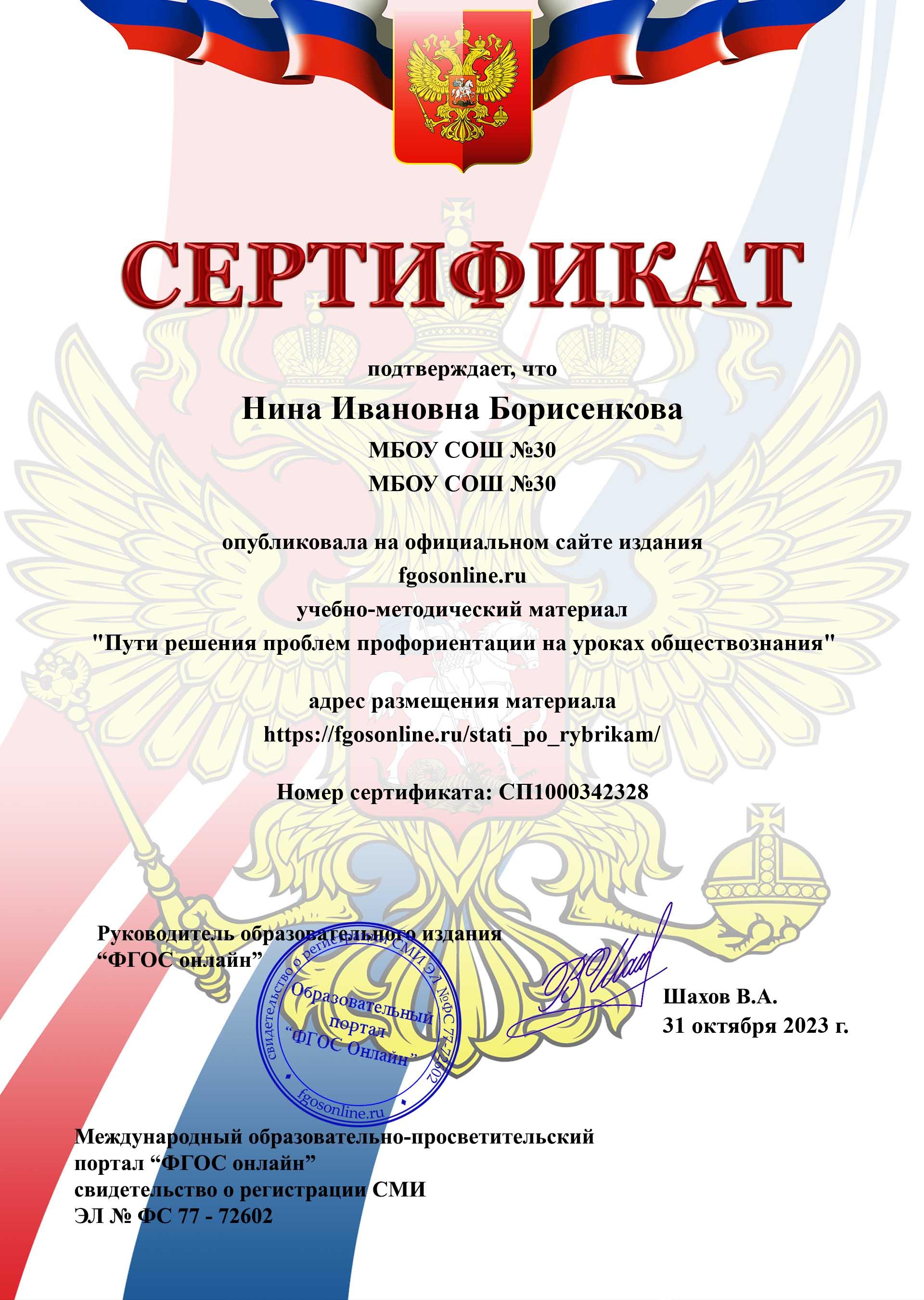 